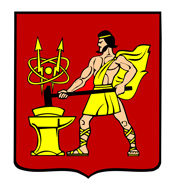 АДМИНИСТРАЦИЯ ГОРОДСКОГО ОКРУГА ЭЛЕКТРОСТАЛЬМОСКОВСКОЙ ОБЛАСТИРАСПОРЯЖЕНИЕ28.06.2019 № 292-рО проведении конкурсного отбора на присуждение ежегодной именной стипендии Главы городского округа Электросталь одаренным обучающимся муниципальных образовательных учреждений городского округа Электросталь Московской областиВ соответствии с Федеральным законом от 29.12.2012 № 273-ФЗ «Об образовании в Российской Федерации», подпунктом 13 пункта 1 статьи 16 Федерального закона от06.10.2003 № 131-ФЗ «Об общих принципах организации местного самоуправления в Российской Федерации», Постановлением Администрации городского округа Электросталь  Московской области «Об учреждении ежегодной именной стипендии Главы городского округа Электросталь одаренным обучающимся муниципальных образовательных учреждений городского округа Электросталь Московской области»           от 17.06.2019    № 418/6, в целях стимулирования и материальной поддержки одаренных обучающихся муниципальных образовательных учреждений городского округа Электросталь Московской области за достигнутые успехи в  учебной, научной, научно-технической и творческой деятельности: 1. Провести конкурсный отбор на присуждение ежегодной именной стипендии Главы городского округа Электросталь одаренным обучающимся муниципальных образовательных учреждений городского округа Электросталь Московской области.2. Утвердить форму извещения о проведении конкурсного отбора (прилагается).3. Ответственным за координацию работ по проведению конкурсного отбора назначить начальника Управления образования Администрации городского округа Электросталь Московской области Митькину Е.И.4. Опубликовать настоящее распоряжение в газете «Официальный вестник» и разместить на официальном сайте городского округа Электросталь Московской области:www.electrostal.ru.5. Источником финансирования расходов размещения в средствах массовой информации настоящего распоряжения принять денежные средства, предусмотренные в бюджете городского округа Электросталь Московской области по подразделу 0113 «Другие общегосударственные вопросы» раздела 0100.6. Настоящее распоряжение вступает в силу с момента подписания.Глава городского округа                                                                                          В.Я. ПекаревУТВЕРЖДЕНОраспоряжением Администрациигородского округа ЭлектростальМосковской области28.06.2019 № 292-рИЗВЕЩЕНИЕО проведении городского Конкурса на присуждение ежегодной именной стипендии Главы городского округа Электросталь одаренным обучающимся муниципальных образовательных учреждений городского округа Электросталь Московской областиОрганизатор конкурса: Администрация городского округа Электросталь Московской области.Адрес: 14400, Московская область, г. Электросталь, ул. Мира, д.5Тел: 8(49657)1-99-14.Контактные лица: Чурсина Ольга Владимировна,  Снычёва Татьяна Николаевна.Прием документов для участия в конкурсе осуществляется Управлением образования Администрации городского округа Электросталь Московской области по адресу: 14400, Московская область, г. Электросталь, ул. Мира, д.5 в рабочие дни с 9:00 до 17:00.Дата начала приема документов устанавливается с 05.08.2019.Срок окончания подачи документов устанавливается до 12:00 часов 16.08.2019.Документы, поданные позднее установленного срока, не принимаются.Предмет Конкурса.Предметом  Конкурса является определение лучших одаренных обучающихся муниципальных образовательных учреждений городского округа Электросталь Московской области.Участник Конкурса- обучающийся муниципального образовательного учреждения, расположенного на территории городского округа Электросталь Московской области, реализующий программы общего образования, дополнительного образования, в возрасте от 14 до 18 лет, подавший заявку на участие в Конкурсе.Условия и порядок проведения Конкурса определены Положением  об учреждении ежегодных именных стипендий Главы городского округа Электросталь Московской области одаренным обучающимся муниципальных образовательных учреждений городского округа Электросталь Московской области, утвержденным   постановлением  Администрации городского округа Электросталь Московской области от 17.06.2019 № 418/6.Указанное  Положение размещено  в газете «Официальный вестник» и на официальном сайте городского округа Электросталь Московской области в сети «Интернет» - www.electrostal.ru.Дата проведения конкурса.Конкурс проводится в течение 10 рабочих дней со дня окончания приема документов по адресу: г. Электросталь, ул. Мира д.5, каб. 405.Победители Конкурса определяются Конкурсной комиссией на основании сопоставления заявок участников конкурса в соответствии с критериями, указанными в Положении об учреждении ежегодных именных стипендий Главы городского округа Электросталь Московской области одаренным обучающимся муниципальных образовательных учреждений городского округа Электросталь Московской области.Награждение победителей Конкурса.Победителям Конкурса направляются уведомления о дате, времени и месте их награждения.На основании распоряжения Администрации городского округа Электросталь Московской области победителям Конкурса вручается свидетельство именного стипендиата и выплачивается стипендия.